MIT App Inventor 2 – ComponentsMIT App Inventor 2 – Language Structures 1Control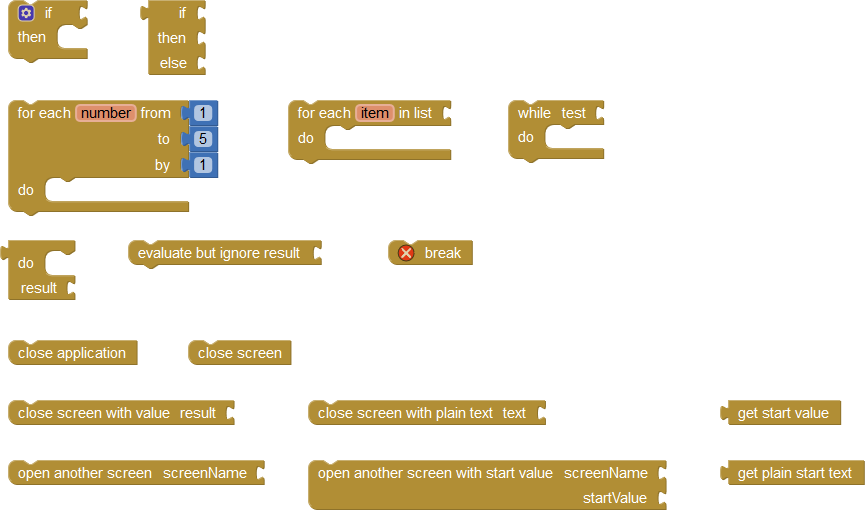 Variables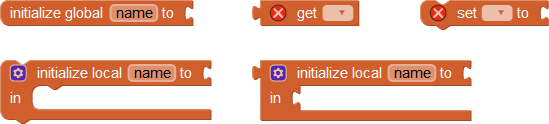 Procedures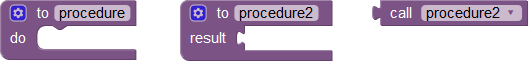 Colors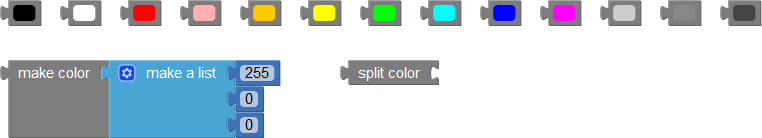 Logic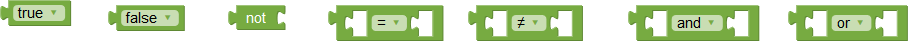 MIT App Inventor 2 – Language Structures 2Math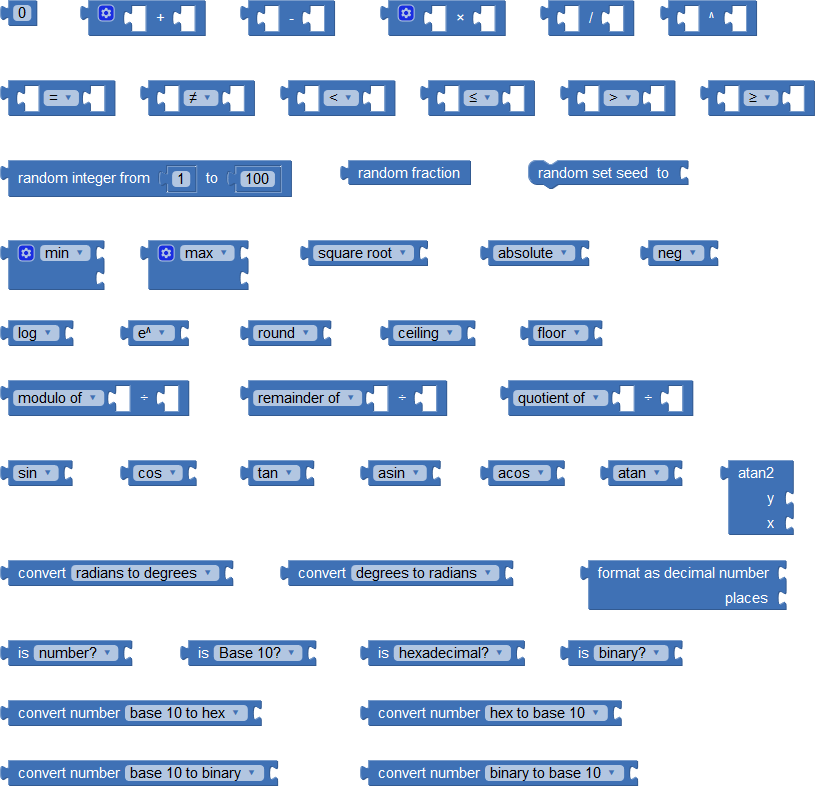 Text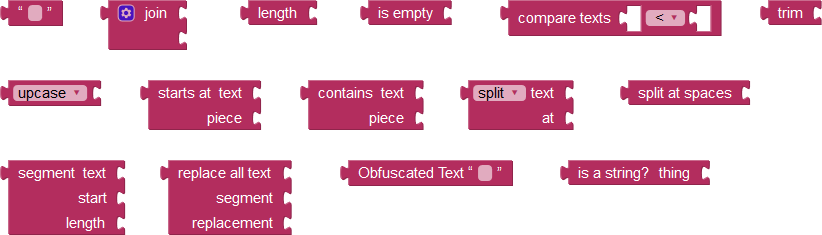 MIT App Inventor 2 – Language Structures 3Lists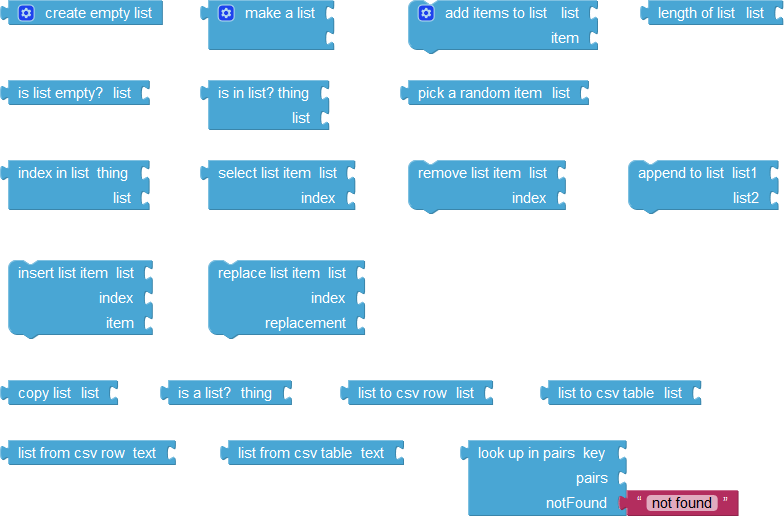 User InterfaceLayoutLayoutMediaDrawing and AnimationButtonCheckBoxClockDatePickerImageLabelListPickerListViewNotifierPasswordTextBoxSliderSpinnerSwitchTextBoxTimePickerWebViewerHorizontalArrangementHorizontalScrollArrangementTableArrangementVerticalArrangementVerticalScrollArrangementHorizontalArrangementHorizontalScrollArrangementTableArrangementVerticalArrangementVerticalScrollArrangementCamcorderCameraImagePickerPlayerSoundSoundRecorderSpeechRecognizerTextToSpeechVideoPlayerYandexTranslateBallCanvasImageSpriteMapsSensorsSocialSocialStorageCircleFeatureCollectionLineStringMapMarkerPolygonRectangleAccelerometerSensorBarcodeScannerClockGyroscopeSensorLocationSensorNearFieldOrientationSensorPedometerProximitySensorContactPickerEmailPickerPhoneCallPhoneNumberPickerSharingTextingTwitterContactPickerEmailPickerPhoneCallPhoneNumberPickerSharingTextingTwitterFileFusionTablesControlTinyDBTinyWebDBConnectivityLEGO® MINDSTORMS®LEGO® MINDSTORMS®LEGO® MINDSTORMS®ExperimentalActivityStarterBluetoothClientBluetoothServerWebNxtDriveNxtColorSensorNxtLightSensorNxtSoundSensorNxtTouchSensorNxtUltrasonicSensorNxtDirectCommands Ev3MotorsEv3ColorSensorEv3GyroSensorEv3TouchSensorEv3UltrasonicSensorEv3SoundEv3UIEv3CommandsEv3MotorsEv3ColorSensorEv3GyroSensorEv3TouchSensorEv3UltrasonicSensorEv3SoundEv3UIEv3CommandsCloudDBFirebaseDB